Réviser les cours – LIEBEAUX-GUTHH1- 4 La France défaite et occupée.Régime de Vichy, collaboration, RésistanceVisite du Musée de la Résistance et de la déportationRepères :- début de la guerre - Armistice en France- Discours du Maréchal Pétain- Appel du Général de Gaulle- Régime de Vichy – Rencontre de Montoire- Rafle du Vélodrome d’hiver - Fondation du CNR, Jean Moulin- Débarquement des alliés en Normandie – en Provence- Libération de la France – Libération de paris- Rétablissement de la République(IIIe – Gouvernement de Vichy -  Gouvernement provisoire – IVe République)- Droit de vote des femmes- sécurité sociale- Raconter la défaite en France et expliquer les conséquences de l’armistice et la fin de la IIIe République  Carte de la France occupée- Décrire quelques aspects du régime de Vichy révélateurs de son idéologieLa Révolution Nationale – Dictature personnelle du Maréchal Pétain- Expliquer ce qu’est la collaboration et comment la France a collaboréRencontre de Montoire – Rafle du Vel’ d’hiv’ (vélodrome d’hiver) – STO – Milice –LVF- Raconter la vie d’un réseau, d’un mouvement, ou d’un maquis*, en montrant les valeurs dont se réclament les hommes et les femmes de la Résistance- Expliquer comment le Général De Gaulle a essayé d’unifier la RésistanceJean Moulin - CNR- Décrire les principales mesures prises à la libération par le Gouvernement Provisoire*Les idées essentielles qui ressortent de la visite du Musée1) Les débuts et la montée du nazisme L’arrivée de Hitler au pouvoir.  L’Idéologie nazie.  Les actes du nazisme	- les lois de Nuremberg	- la Nuit de cristal	- L’incendie du Reichstag	- la nuit des longs couteaux2) La montée à la guerre 3) La défaite de la France le déclenchement de la guerre la défaite de la France Deux hommes, deux options pour les français ?4) La collaboration la Révolution Nationale La situation de la France5) La résistance Une résistance intérieure La France libre6) La France sous le Joug Allemand7) La libération 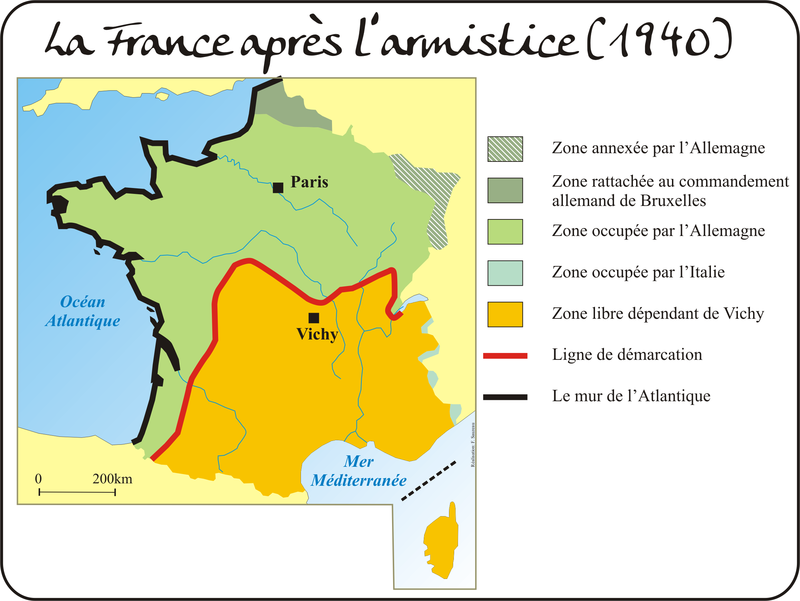 http://www.cyberhistoiregeo.fr/Carto/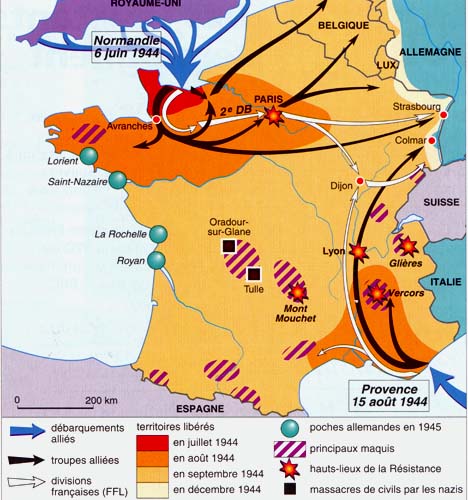 http://hgvangogh.blogspot.fr/2014_01_01_archive.html